Авторы — в помощь учителю. «Человек и мир», 1 классМетодические рекомендации к урокамУРОК 25. Изменения в жизни домашних животных весной. 
Труд людей веснойЗАДАЧИ: формировать представления об изменениях в жизни домашних животных весной; создать условия для развития умений сравнивать, выделять существенные признаки; способствовать формированию представлений о весенних работах людей, важности их проведения; содействовать воспитанию желания участвовать в весенних трудовых заботах взрослых.ОБОРУДОВАНИЕ: учебное пособие «Человек и мир» (с. 66, 67), книга для чтения, карточки зеленого и красного цветов по количеству учащихся в классе, разноцветные карточки по количеству учащихся в классе для деления на группы, рисунки для задания «Зоркий глаз», рисунки с изображением весенних работ людей.Ход урокаІ. ОРГАНИЗАЦИОННЫЙ ЭТАП.Учитель. Начинается урок. Желаю дружно работать, внимательно слушать ответы одноклассников. Высказывайте свое мнение, запоминайте новое.ІІ. ЭТАП АКТУАЛИЗАЦИИ ЗНАНИЙ УЧАЩИХСЯ.Игра «Сигнальщики»Учитель читает вопросы, а учащиеся поднимают вверх зеленые карточки, если согласны с ним, или красные — если не согласны.Учитель. Верно ли, что...Февраль, март, апрель — весенние месяцы? (Красная.)Первыми из бабочек весной появляются крапивницы и лимонницы? (Зеленая.)Шмели гудят, чтобы отпугивать врагов? (Красная.)Весной просыпаются лягушки, змеи, ящерицы, барсуки, ежи, медведи? (Зеленая.)Весной звери линяют, меняя густую шерсть на редкую? (Зеленая.)Первыми весной в наш край возвращаются дикие утки? (Красная.)Грачи и жаворонки весной прилетают раньше ласточек и стрижей? (Зеленая.)Песней птицы устанавливают невидимую, но слышимую границу участка, где поселились? (Зеленая.)Все птицы весной вьют гнезда? (Красная.)Кукушка подкладывает яйца в чужие гнезда? (Зеленая.)Примечание: учитель может предложить и другое задание. Например, на экране продемонстрировать вопросы и рисунки к ним. Он читает вслух задание, а учащиеся выбирают правильные ответы и записывают их на листках бумаги.Кто из насекомых ранней весной пьет березовый сок?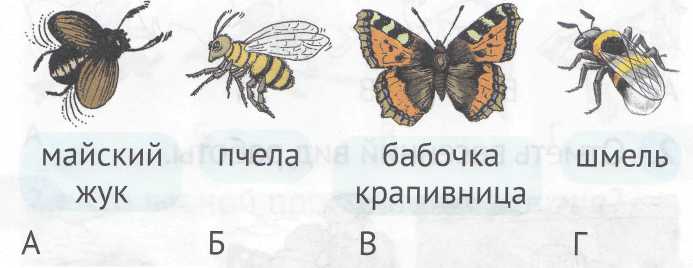 А			Б			В		ГКто прилетает весной раньше других?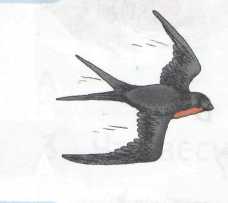 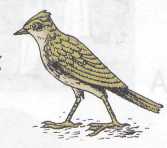 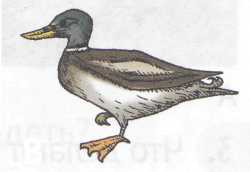 А			Б			ВКакая птица не вьет гнезда?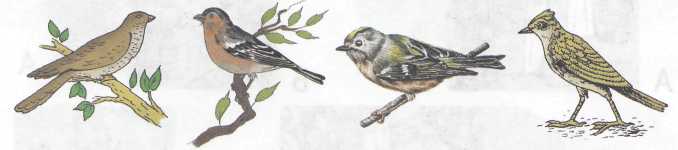 кукушка		зяблик	королек	жаворонокА			Б		В		ГНа классной доске помещаются карточки с правильными ответами:После проверки карточки переворачиваются, дети читают слово:ІІІ. ОПРЕДЕЛЕНИЕ ТЕМЫ УРОКА. ЦЕЛЕПОЛАГАНИЕ.Учитель. Вставьте пропущенные буквы. Попробуйте самостоятельно определить тему урока.1-й вариант читает первое предложение, 2-й вариант — второе предложение.Д_М_ШН_ _	Ж_В_ТН_ _	В_СН_Й.ТР_Д		Л_Д_Й	В_СН_Й.Учащиеся открывают учебное пособие на с. 66, 67, проверяют правильность выполнения задания.Учитель. О чем вы сегодня узнаете на уроке? (Какие изменения происходят в жизни домашних животных весной? Как и почему изменился труд людей весной?) Чему научитесь? (Объяснять, как связаны изменения в неживой и живой природе весной.)ІV. ЭТАП ИЗУЧЕНИЯ НОВОГО МАТЕРИАЛА.Работа с учебным пособиемУчитель. Рассмотрите рисунки домашних животных на с. 66 учебного пособия. Кто на них изображен? (Петух, куры, домашние гуси, домашняя утка, козел с козленком, коровы, теленок.)Как изменяется жизнь домашних животных весной? Что животные делают днем? (Весной домашние животные днем гуляют во дворе, у водоема, на пастбище 
и ищут себе корм в природе.)А где весной они находятся вечером, ночью? (В начале весны домашние животные, как и зимой, находятся в теплых помещениях. Люди заботятся о них, продолжают им приносить корм. Но когда потеплеет, земля освободится от снега и оттает, днем люди выпускают домашних животных на выгулы.)Как вы думаете, почему первыми на выгулы выпускают петухов и кур? (Потому что ранней весной на прогретой земле они могут найти себе в природе дополнительный корм — семена растений, червей. А еще эти птицы ищут и глотают мелкие камешки. В желудке камешки помогают им измельчать и перетирать пищу.)Когда на выгулы выпускают водоплавающих птиц? (Когда водоемы очистятся ото льда, на выгулы выпускают уток и гусей. Эти птицы ищут себе корм 
в воде — растения и мелких животных.)Примечание: учитель может рассказать учащимся, что весной домашние животные очень любят талую воду. Они спешат к ручейкам и лужам, с жадностью пьют снеговую воду. Ученые установили, что талая вода полезна: она обладает целебной силой. Куры, которые пьют талую воду, несут больше яиц, животные быстрее поправляются, набирают вес.Учитель. Как с приходом весны изменилась жизнь коров, овец, лошадей, коз? (И зимой люди выводили коров, коз во двор на короткие прогулки. Весной их стали выводить на пастбища.)Почему весной их стали выводить на пастбища? (Весной потеплело, и животные могут проводить больше времени в природе. На пастбище появилась вкусная молодая трава. Поэтому люди выводят коров, коз, лошадей, овец на продолжительное время, чтобы они погуляли, погрелись на солнышке, нашли себе корм.)Как вы думаете, достаточно ли этого корма животным? (Нет, корма, который находят домашние животные в природе, сначала недостаточно. Поэтому люди дополнительно подкармливают своих питомцев в хлеву, на ферме, конюшне. Но постепенно домашние животные полностью переходят на пищу, которую находят в природе.)Вместе со взрослыми животными на пастбища весной выходит и их потомство (телята, жеребята, козлята и др.), которое у животных появилось зимой.Задание «Зоркий глаз»Учащимся предлагается рассмотреть контурные рисунки домашних животных, соединить рисунки взрослых животных и их детенышей. Выясняется, детеныша какого животного нет на рисунке (детеныша кролика). Затем учащиеся подписывают названия взрослых животных, которые состоят из одного слога («пес», «конь», «гусь», «кот»).Постановка проблемного вопроса, поиск ответа на негоУчитель. В народе давно заметили, что весной скворцы и галки «катаются верхом» на коровах и лошадях. Как вы думаете, зачем они так делают?Заслушиваются предположения детей. Учитель обращает внимание учащихся на рисунок в нижнем левом углу на с. 66 учебного пособия. На нем показаны птицы, летающие над стадом коров. В клювах у птиц — шерсть.Учитель уточняет и дополняет детские ответы, используя рассказ «Корова и галка» из книги для чтения. Затем учащиеся отвечают на вопрос: почему “и галке хорошо, и корове приятно”? (Весной коровы линяют, у них вылезает старая шерсть и вырастает новая. Кожа в это время чешется, доставляя беспокойство коровам. Галки весной вьют гнезда. Шерсть нужна им, чтобы устлать гнездо. Поэтому галки вырывают старую шерсть у коровы и устилают ею гнездо, в котором будет тепло будущим птенцам.)Работа в группахУчащиеся подходят к столу учителя, разбирают цветные карточки, делятся на группы в зависимости от цвета. Группы располагаются в разных местах класса. Одна группа в течение 2–3 минут обсуждает, чем заняты люди весной на полях, вторая — чем заняты люди весной в садах, третья — чем заняты люди весной на улицах городов и деревень. Обсуждение заканчивается по сигналу учителя. Заслушивается мнение групп. Затем учитель предлагает учащимся занять места за своими партами.Беседа о важности весенних работ людейУчитель. Рассмотрите сюжетные рисунки на с. 66, 67 учебного пособия. Каким трудом люди заняты весной? (Вспахивают на полях землю; в садах и парках развешивают скворечники, высаживают молодые деревца, делают обрезку веток на деревьях; на улицах, в парках и скверах сгребают листья, сухие ветки, другой мусор, подметают дорожки; на огородах делают грядки, сажают картофель, высаживают на клумбы рассаду цветов.)Почему эти работы выполняются в это время года? Зачем на полях весной пашут землю? (Это позволяет задерживать в ней влагу, необходимую растениям для роста. В рыхлую землю весной на полях сеют семена (пшеницы, ржи, других растений), сажают клубни картофеля.)Почему весной на улицах, в садах и парках вывешивают на деревьях скворечники? (Для того чтобы привлечь птиц, которые помогают бороться 
с насекомыми — вредителями растений.)Примечание: учитель может рассказать, что в наше время скворечники делают из досок в виде деревянных домиков. А самые первые скворечники были глиняными — в виде сосудов с отверстиями. В 16 веке их стали делать голландцы: они прикрепляли эти сосуды-скворечники к деревьям или стенам домов.Учитель. Знаете ли вы, как на огородах делают грядки? (Сначала люди вскапывают землю, затем разравнивают ее граблями, разбивая слишком большие комья почвы, а затем прокладывают дорожки и делают ровные грядки.)А зачем делают грядки? (На них удобно сеять семена свеклы, редиса, моркови, огурцов, а потом ходить между грядками по дорожкам, чтобы ухаживать за растениями.)Примечание: учитель сообщает учащимся, что весной на огородах также высаживают рассаду томата, капусты, перца, сажают клубни картофеля. На клумбах высаживают рассаду растений, которые подрастут, зацветут и украсят дворы и улицы.Учитель. Зачем в садах у некоторых деревьев и кустарников обрезают часть веток? (Это делают для того, чтобы улучшить освещение и питание оставшихся веток, что повышает урожай. Садоводы также обрезают сухие ветки яблонь, груш, вишен, лечат «раны», которые получили деревья за зиму.)Примечание: учитель может рассказать, что если осенью не побелили стволы деревьев в садах, то нужно это сделать весной, чтобы избавиться от насекомых-вредителей, которые прячутся в трещинах коры деревьев. Белый цвет также предохраняет деревья ранней весной от солнечных ожогов, потому что белая поверхность нагревается меньше, чем черная. (Неслучайно белой краской красят холодильники и верх самолетов, обращенный к Солнцу.) В садах весной также вскапывают и рыхлят землю около деревьев и кустарников, высаживают молодые деревья и кустарники.Учитель. В каких весенних работах вы можете весной помочь взрослым?Работа в парахУчитель. Обсудите в парах, почему весной люди торопятся вовремя посеять и высадить в почву растения.Заслушиваются ответы учащихся. Учитель уточняет и дополняет их. Примечание: растениям для хорошего роста необходимы вода, воздух, тепло. Поэтому весной люди стараются посадить семена вовремя, когда почва согрелась и в ней достаточно влаги и воздуха для прорастания семян. Если затянуть сроки сева весной, почва пересохнет, семена будут плохо всходить, и урожай будет меньше.Знакомство с рубрикой «Сделайте сами»Учитель обращает внимание учащихся на рубрику «Сделайте сами» в учебном пособии на с. 67, предлагает посеять семена цветов, которые дети осенью собрали на клумбах.V. ЗАКРЕПЛЕНИЕ ИЗУЧЕННОГО МАТЕРИАЛА.Учитель предлагает учащимся выбрать из предложенного списка видов работ те, которые людьми выполняются весной.Выводят домашних животных на пастбище.Задерживают снег.Вспахивают почву.Убирают урожай картофеля.Белят и окапывают деревья.Выращивают овощи в парниках.Дают корм домашним животным.Убирают мусор на улицах, в парках, скверах.Сажают картофель.Высаживают деревья и кустарники.Далее учитель может предложить рассмотреть рисунки и попросить назвать виды весенних работ, которые изобразил художник.VІ. ПОДВЕДЕНИЕ ИТОГОВ УРОКА. РЕФЛЕКСИЯ.Учитель. Спасибо за работу. Сожмите правую руку в кулак и поднимите вверх большой палец, если урок вам понравился. Поднимите руку те, кто узнал новое о жизни домашних животных весной. Похлопайте в ладоши, если вы узнали новое о труде людей весной и готовы рассказать об этом своим близким дома.УРОК 26. Весенние явления в природе (обобщающий урок)ЗАДАЧИ: создать условия для систематизации, обобщения и расширения знаний учащихся о весенних изменениях в живой и неживой природе; содействовать воспитанию экологически грамотного поведения в природе; способствовать развитию внимания учащихся, умения работать с текстом, анализировать дидактический рисунок.ОБОРУДОВАНИЕ: учебное пособие «Человек и мир» (с. 68, 69), книга для чтения, рисунки с изображением весенних явлений в природе, цветные карандаши, листки бумаги.Ход урокаІ. ОРГАНИЗАЦИОННО-МОТИВАЦИОННЫЙ ЭТАП. СООБЩЕНИЕ ТЕМЫ УРОКА.Учитель. Школьный звонок позвал нас на новый урок. Как он называется? Верно, «Человек и мир». Проверим, внимательны ли вы. Готовы ли вы работать дружно и активно?Задание «Повторите за мной»Учитель разучивает с учащимися скороговорку, затем указкой показывает на ту или иную группу (ряд) учащихся, а дети повторяют скороговорку хором в быстром темпе. Педагог поощряет группы (ряды) первоклассников, которые произносят текст чисто и быстро. На выбор учителя предлагаются скороговорки:Солнце весело печет, снег водою с крыш течет.Снег сошел — за зимой ушел.Журчали ручьи и урчали, жужжали шмели над ручьями.На дереве — почки, под деревом — бочки.Зазеленел листок — стал пригожим лесок.Учитель. О какой поре года шла речь в скороговорке? Сегодня мы проведем обобщающий урок по теме «Весенние изменения в природе». Нас ждет большая работа. Справиться с ней могут внимательные, любознательные, дружные учащиеся. Я надеюсь, что вы будете стараться и правильно выполнять все задания.ІІ. АКТУАЛИЗАЦИЯ ЗНАНИЙ УЧАЩИХСЯ.Учитель. Давайте вспомним названия весенних месяцев года. Проверим ответы, используя схемы на с. 12 учебного пособия. О каком месяце говорят «середина весны»? (Апрель.) Впишем названия весенних месяцев по порядку в пропуски пословицы, записанной на классной доске.Учитель открывает запись: « ... с водой, ... с травой, ... с цветами». (Март с водой, апрель с травой, май с цветами.)ІІІ. ЭТАП СИСТЕМАТИЗАЦИИ И ОБОБЩЕНИЯ ЗНАНИЙ.Работа в парахУчитель. Откройте учебное пособие на с. 68. Прочитайте в парах текст, выделенный бело-голубой полоской. В предложения вместо пропусков вставьте названия весенних месяцев. Вспомните и назовите друг другу другие признаки весны в природе.По сигналу учителя работа заканчивается, организуется проверка выполнения задания. Учащиеся читают вслух предложения, называя месяцы весны. Затем первоклассники называют другие признаки весны в природе. Например, появление молодой травы, ледоход, половодье, первая весенняя гроза, прилет птиц.Задание «Что раньше, что потом?»Учитель. Давайте проверим, умеете ли вы наблюдать. Что в природе происходит раньше:таяние снега или первая гроза? (Таяние снега.)тает чистый снег или тает грязный снег? (Грязный снег.)появляются проталины или бегут ручьи? (Проталины.)ледоход на реке или половодье? (Ледоход.)начинается сокодвижение у деревьев или на них появляются цветки? (Сокодвижение.)набухают почки или распускаются листочки? (Набухают почки.)цветет осина или яблоня? (Осина.)Задание «Что такое?»Учитель предлагает учащимся рассмотреть рисунки, определить названия изображенных весенних явлений в природе, провести группировку (весенние явления в неживой природе и весенние явления в живой природе). Например, можно дать рисунки, на которых изображены весенняя капель, образование проталин, ледоход, прилет птиц, цветение деревьев, появление молодой листвы.Работа с рисункамиУчитель. Посмотрите на с. 68 в учебном пособии. Что нарисовано в рамке посередине страницы? (Сосулька, бабочка крапивница, Солнце, береза.) Что относят к неживой природе, а что — к живой? (Сосулька, Солнце — неживая природа, бабочка и береза — живая природа.) Какие изменения с ними происходят весной?Учитель делит класс на 4 группы: 1-я группа обсуждает изменения, которые происходят весной с сосулькой; 2-я группа — с бабочкой крапивницей, 3-я группа — с Солнцем, 4-я группа — с березой. По сигналу учителя обсуждение заканчивается, заслушиваются ответы групп. (Весной сосульки тают, капли воды с них капают вниз — начинается капель; верх сосулек подтаивает, и они могут падать вниз. Солнце весной поднимается выше над землей и лучше согревает землю. Бабочка крапивница просыпается весной, летает над раннецветущими растениями, пьет цветочный нектар, летает у березы и пьет березовый сок. У березы ранней весной начинается движение сока, распускаются почки, появляются молодые листочки.)Минутка для любознательных «Знаете ли вы...»Учитель рассказывает интересные сведения о березе.Учитель. Вы знаете, для чего березовый сок нужен самим березам? Он питает их почки, и они распускаются.Березовый сок нужен и многим животным. Сладкими капельками весной спешат насладиться дятлы, синицы, глухари, зяблики. Для них березовый сок — вкусное лакомство после зимы.Люди тоже собирают березовый сок. Это вкусный и целебный напиток. Но делать это нужно осторожно. Ведь сладкая жидкость, вытекающая из ствола, для березы словно кровь для человека. От ее потери дерево слабеет. Сколько почек из-за этого не распустится! А если в ранку попадет инфекция, дерево может погибнуть. Если вы весной увидите вытекающий из ранки на березе сок, надо эту ранку замазать глиной или пластилином.Сбором сока в лесах занимаются работники лесничеств, делают это только в местах, где деревья в скором времени подлежат вырубке. Никогда для этого не используют тоненькие березки. Очень важно, что для сбора применяют специальные приспособления, позволяющие получать сок сразу от нескольких деревьев, почти не повреждая их.Доводилось ли вам видеть, как цветет береза? Сережки, которые появляются ранней весной на березе, это и есть ее цветки, собранные вместе. Они бывают желтоватого и зеленого цвета.Задание «Назовите одним словом»Учитель. Посмотрите на рисунки травянистых растений. Назовите каждое из них. (Ветреница, сон-трава, первоцвет.) Как эти растения можно назвать одним словом? (Раннецветущие.) Почему их так называют? (Потому что они цветут ранней весной.)Вспомните, какие еще травянистые растения в нашем крае цветут ранней весной? (Мать-и-мачеха, медуница, гусиный лук, перелеска.)Почему нужно бережно относиться к раннецветущим растениям, можно только любоваться, но не рвать их? (Они кормят после зимы проснувшихся насекомых, после цветения оставляют семена, из которых вырастают новые растения.)Беседа об изменениях в жизни животных веснойУчитель. Рассмотрите силуэты животных на с. 68 учебного пособия. Расскажите, кто на них изображен. (Лягушка, змея, аист, ящерица, медведь.) Как изменяется их жизнь весной? (Весной лягушка, ящерица, змея, медведь пробуждаются от зимней спячки. Лягушки весной откладывают в воде рек и озер икру, из которой появляются головастики. Ящерицы и змеи по утрам греются на солнышке, а затем отправляются искать добычу. У медведя весной идет линька. Аисты возвращаются с зимовки, принимаются за ремонт прошлогоднего гнезда. Через 
2-3 недели после возвращения самка откладывает яйца.)Работа в группахУчитель. Прочитайте в группах по цепочке рассказ на с. 69 учебного пособия и дополните его. Бело-голубая полоска подскажет, какие строчки должен читать каждый из учащихся в группе. Остальные слушают, что читает их одноклассник. Ответьте на вопросы в тексте.По сигналу учителя работа в группах заканчивается. Учитель предлагает в классе некоторым учащимся вслух еще раз прочитать текст по цепочке и ответить на вопросы.Примечание: можно предложить учащимся рассмотреть три рисунка птиц в рамках и найти среди них изображения птиц, которые весной прилетают первыми (скворец, жаворонок, грач).Учитель также может дополнить знания учащихся о жизни птиц весной, прочитать рассказ «Какие у птиц бывают гнезда?» из книги для чтения, а затем обсудить с учащимися вопросы, помещенные в конце текста.Беседа о жизни диких зверей с опорой на знания учащихсяУчитель. Рассмотрите рисунки на с. 69 учебного пособия. Расскажите, у каких зверей весной появляются детеныши. (Еж, заяц, белка.) Как взрослые животные заботятся о своем потомстве? (Взрослые животные кормят своих малышей молоком, согревают их, защищают от врагов. Когда малыши подрастут, взрослые учат их добывать корм.)Можно ли сказать, что ежиха — хорошая мама? (Ежиха — образцовая мать. Она заблаговременно строит под землей круглое помещение, где будут жить малыши, устилает его толстым слоем сухой листвы. Весной у нее рождаются 
5–7 ежат. Малыши появляются слепыми и голыми, с нежной розовой кожей. Но через несколько часов у них появляются белые мягкие иголочки. Они постепенно отвердевают и приобретают буроватый цвет. Ежиха кормит ежат молоком.)Хорошая ли мать белка? (Да, хорошая. Бельчата у нее рождаются в середине марта — начале апреля. Свое гнездо белка сплетает из гибких веток в виде шара с одним отверстием. Наружные стенки она покрывает мягким материалом: на соснах — мхом, на дубах — листьями, на елях — серым бородатым лишайником. Внутри гнездо устилает мхом, травой, шерстью, птичьими перьями. Бельчата рождаются голыми и беспомощными, 4 недели их глаза закрыты. Малыши не могут добывать себе пищу — мама согревает их, кормит молоком.)А вы знаете, что все зверята живут с взрослыми животными, а зайчата после рождения в марте остаются одни? Мать-зайчиха покормит их молоком и убегает. Как вы думаете, хорошая или плохая мать зайчиха? (Заслушав ответы, учитель читает рассказ «Плохая ли мать зайчиха?» из книги для чтения. Этот рассказ удивляет учащихся, позволяет им сделать маленькие открытия для себя.)Учитель. Вспомните, у кого еще весной появляется потомство (и взрослые тоже о нем заботятся)? (У птиц. Взрослые птицы заботятся о птенцах, приносят им корм, защищают от врагов, согревают.)Примечание: учитель может по своему усмотрению использовать интересные сведения, приведенные в рассказах: «У какой птицы яйца... худеют?» и «Легко ли птицам прокормить птенцов?» из книги для чтения.Задание «Проверьте себя»Учитель читает вопросы «Верно ли, что...» на с. 70 учебного пособия. Учащиеся на листках бумаги отмечают цветными кружками ответы на них: «да» — зеленый кружок, «нет» — красный кружок.Учитель организует проверку правильности выполнения задания по ключу и благодарит учащихся за работу на уроке.Ключ:С. А. ТРАФИМОВ, Г. В. ТРАФИМОВА,авторы учебного пособия «Человек и мир»